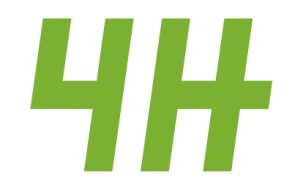   _______________ 4H-yhdistys Keräyspöytäkirja/Harvest regords□ Annan Oulun 4H-yhdistykselle luvan käyttää yhteystietojani luonnontuotekeräystoiminnassa (tietosuoja-asetuksen mukaisesti)./ I give permission for the Oulu 4H- Organization to use my contact information regarding to the gathering of natural products.Kasvi/PlantKuusenkerkkäKerääjän nimi/collectors name:Osoite/collectors address:Puhelinnumero/telephone number:Pankkitili/Bank account:FIKeräyspaikan lääni/countryKeräyspaikan kunta ja tila tai osoite/communeKeräyspäivä/päivät/ ja aika(mistä mihin)Harvest date and time(begin-until)Säätila keräyksen aikana/Weather during harvesPoimittu luomu-sertifioidulta alueelta:Picked from organig food area:□ kyllä            □ EI                 Erän määrä (kg)Batch amountKerääjän nimikirjoitus:Signature of collectorVastaanottajan kuittaus:Singnature of acceptor: